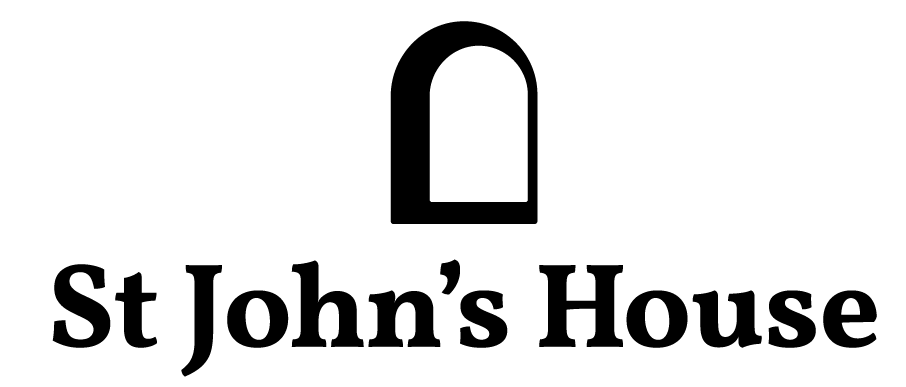 Newsletter – July 2023We’ve done it!Thanks to your continued support we have been successful in buying St John’s House.Now that St John’s House Trust owns St John’s House, the trustees, committee members and volunteers aim to forge ahead with improvements to place this historic building at the heart of our community serving Bridgend and surrounding areas.To achieve this we need your help.Owning the House will more than double our essentail annual operating and maintenace costs. A donation of £3 a month towards these costs would enable the St John’s House Trust to maintain and improve the building for the benefit of Bridgend.Your regular donation would play a vital role in enabling the Trust to:Conserve this Grade ll* listed building for future generationsCover the essential running costsMake St John’s House an outstanding heritage attraction for BridgendShare the knowledge of St John’s House and its place in local historyOffer attractive spaces for community usePlay a vital role in the regeneration of BridgendFor details of how to donate, please see overleafDates for your diaryNext open day			Sunday     9th     July 2023 	11am-3pm 						Saturday 29th     July 2023 	11am-3pm					Sunday   13th August 2023 11am-3pm 						Saturday 26th August 2023 11am-3pmNext two quiz dates		Friday      21st     July 2023      7.30pm					Friday      18th August 2023      7.30pm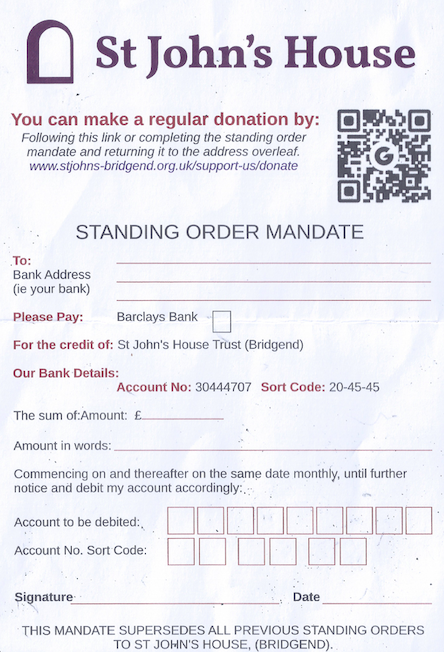 St John’s House is a charity, our charity number is 1147340Email:		 saintjohns@hotmail.co.ukWebsite: 	https://stjohns-bridgend.org.ukFacebook:	St John’s House BridgendAddress:	22 Newcastle Hill, Bridgend, CF31 4EY